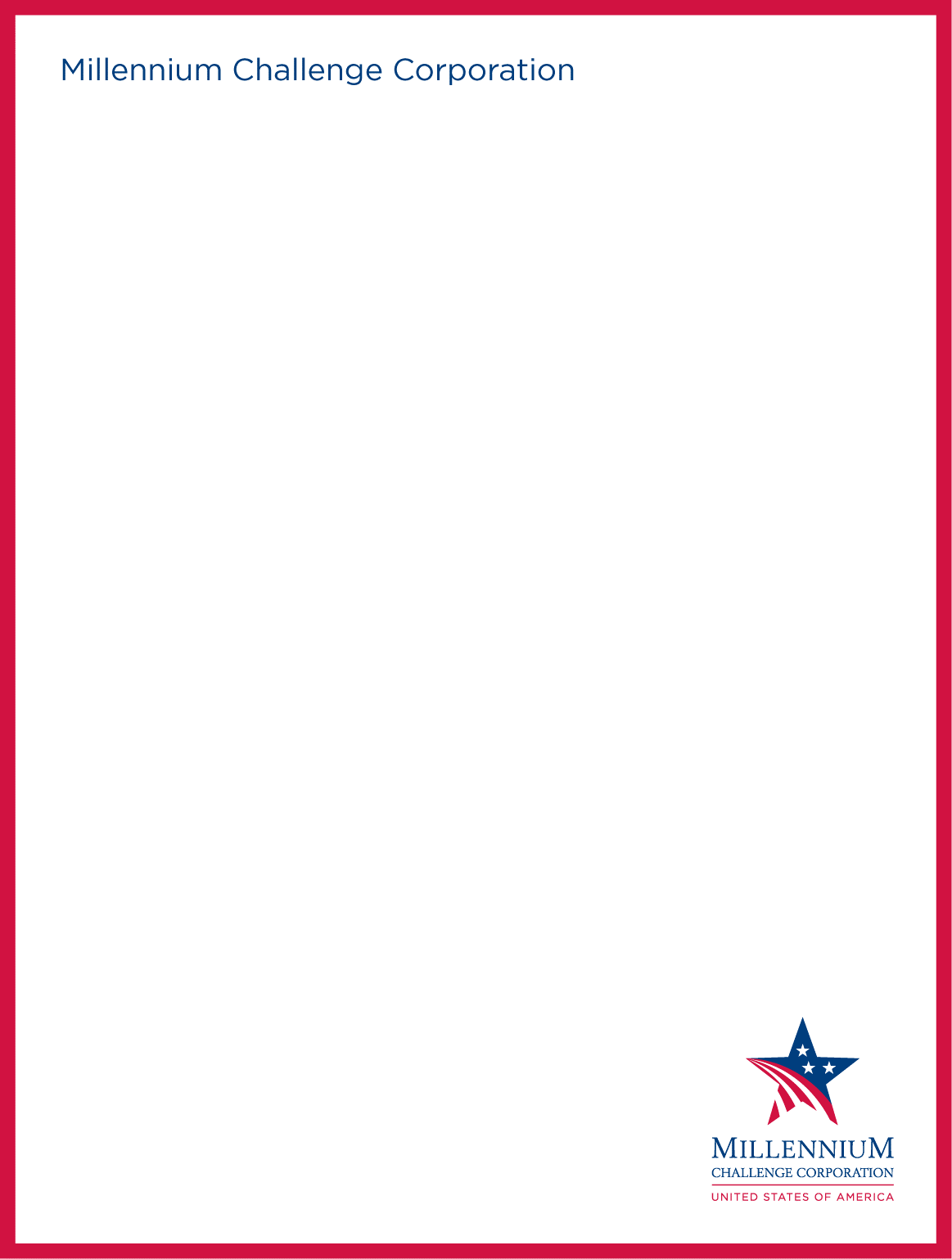 Sample 
MCC Program Procurement Guidelines 
Ex-Ante Waiver Request Form MCC Program Procurement Guidelines (PPG) 
Ex-Ante Waiver Request FormMCA REQUESTMCC APPROVALGuidelines ProvisionWaiver Request[MCC PPG Provision Part, Section and Paragraph Numbers][Description of the provision of these Guidelines for which the waiver is requested. Include both the text of the provision as it appears in these Guidelines and the specific waiver being requested.]Justification for waiving the Guidelines provision(s)Justification for waiving the Guidelines provision(s)[Description of the anticipated impact the waiver would have on the MCA Entity’s procurement activities. Explain the basis of the request, the procedure(s) to be waived, and any recommended alternative action. Detail why the waiver is in the interest of the country’s compact program, and why it would be detrimental to the program if the waiver were denied.][Description of the anticipated impact the waiver would have on the MCA Entity’s procurement activities. Explain the basis of the request, the procedure(s) to be waived, and any recommended alternative action. Detail why the waiver is in the interest of the country’s compact program, and why it would be detrimental to the program if the waiver were denied.]Name (typed)/TitleSignatureDateMCA Entity Procurement Director:[Name] [subtitle if applicable]MCA Entity Procurement Agent:
[Name] [subtitle if applicable]MCA Entity CEO/Head of MCA:[Name] [subtitle if applicable]Name (typed)/TitleSignatureDateMCC Procurement Director and as relevant per Table 2. Waiver Approval of the PPG:Relevant MCC Sector Lead (s) and as relevant per Table 2. Waiver Approval of the PPG:MCC Legal Counsel to be informed: